When planning to contact potential women speakers in your community, think of the following:Institutions of Higher Education – Universities, Colleges, and Community Colleges:Check their websites, especially their Engineering and Computer Science Programs.Are there any female professors who you can reach out to?Do they have a local Society of Women Engineers (SWE) Chapter?Professionals in:Aerospace Industry – Pilot, Flight Controller, Astronomer, Chemist, Mathematician, Metallurgist, Physicist, and others.Banking Industry – Financial Advisor, Accountant, Auditor, Loan Officer, and Others. Both Citi and Bank of America have outreach programs centered around girls and they can perhaps share their own activities on your event.Engineering – Electrical, Civil, Mechanical, Chemical, Industrial, Environmental, Computer Hardware, and others.Film Industry – Cinematographer, Producer, Editor, Screenwriter, Set Designer, Director, Videographer, and others.Health Care Industry – physician, physician assistant, registered nurse, veterinarian, veterinary technician, dentist, radiographer, pharmacist, physiotherapist, optometrist, and others.Information Technology Industry – Web Developer, Network Administrator, Data Analyst, Cyber Security Expert, Cloud Administrator, and others.Manufacturing – Petroleum, Chemicals, Plastics, Food, Clothing and Textiles, Metal, Electronics, Transportation, Wood and Paper, and others.Video Game Industry – Game Designer, Software Developer, Animator, Audio Engineer, Game Testers, and others.Professionals in Public Service:Local Power CompanyLocal Water UtilityLocal offices of Central intelligence Agency (CIA), Federal Aviation Administration (FAA), Environmental Protection Agency (EPA), and Federal Bureau Investigation (FBI).[Month Day, Year]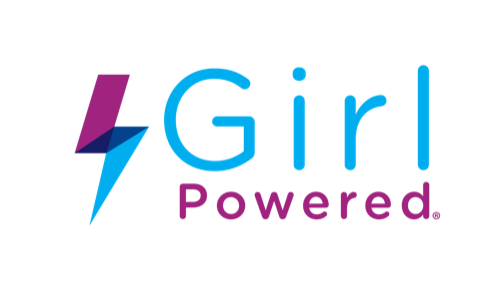 [Name of Person Letter is Addressed To] [Company Name][Address][City, State, Zip]Dear [Mr. or Ms. Last Name]:Our school, [full name of the school or group/club], is honored to extend you a special invitation to join our Girl Powered Workshop event.What is it? Girl Powered Workshops are events with the goal to engage and inform young women about robotics education and competition opportunities they might not be aware of. We have been invited by the Robotics Education & Competition (REC) Foundation to host our own Girl Powered Workshop during the month of October in honor of International Day of the Girl (October 11, 2022).We are very excited to host this event and hope that many girls in our community can experience the cool games and fun activities throughout the day. When will it take place? [Month Day, Year] from [start time] to [end time], at [location name].What is our request? We would love to have you as our inspirational speaker! We are pleased to invite you to share some words of wisdom and to encourage our attending participants to enjoy the event by being engaged and curious!  We are committed to showing how exciting it is to be involved with STEM, showcasing examples of how women are changing the world, providing tools for success, and enabling comfortable environments where all students' confidence and abilities can flourish. The REC Foundation and VEX Robotics are working to make robotics reflective of the diverse world we live in, and the one we want to leave behind.Please let us know if you have any questions you may have. We can be reached at [insert phone number] or via email at [insert email].  
Thank you for your consideration and support! With warm regards, [Signature here of school or /club representative]